Отчет о самообследованииЧастное общеобразовательное учреждение«Школа «Обучение в диалоге»	за 2019 годСанкт-Петербург 2019 годАналитическая частьСамообследование проводилось на основании документов:1.Федеральный закон от 29.12.2012 № 273-ФЗ «Об образовании в Российской Федерации»; 2. Правила размещения на официальном сайте образовательной организации в информационно- телекоммуникационной сети «Интернет» и обновления информации об образовательной организации, утвержденные Постановлением Правительства Российской Федерации от 10.07.2013 № 582;Приказ Министерства образования и науки Российской Федерации от 14.06.2013 № 462 «Об утверждении Порядка проведения самообследования образовательной организацией»; 4.Приказ Министерства образования и науки Российской Федерации от 10.12.2013 № 1324 «Об утверждении	показателей	деятельности	образовательной	организации,	подлежащей самообследованию».ОБЩИЕ СВЕДЕНИЯ ОБ ОБРАЗОВАТЕЛЬНОМ УЧРЕЖДЕНИИПолное наименование образовательного учреждения в соответствии с действующим Уставом: Частное общеобразовательное учреждение «Школа «Обучение в диалоге» .Местонахождение исполнительного органа (юридический адрес ОУ): Санкт-Петербург, ул. Некрасова, д.17/19.Место ведения образовательной деятельности: Санкт-Петербург, ул. Некрасова, д.17/19телефоны:272-03-60 факс: 275-02-57е-mail: extern@shod.ruУчредители: ООО «Школа экстернов» адрес Санкт-Петербург, ул. Некрасова, д.17/19 телефон	275-39-88Лицензия №  62	от	10 марта 2011 г. выдана: Комитетом по образованию Правительства Санкт-Петербурга Срок окончания действующей лицензии: бессрочноСвидетельство о государственной	аккредитации  78АО  1 № 0000811	распоряжение«Об аккредитации» от 20 марта  2017 г. № 1396 .Срок действия свидетельства по	07 марта о государственной аккредитации	2026 г.Адрес официального сайта образовательного учреждения: www.shod.ru Наличие отделения дополнительного образованияЕсть	 ОтсутствуетКоличество программ дополнительного образования детей, реализуемых отделением дополнительного образования по следующим направленностям: отсутствуетКоличество обучающихся в отделении дополнительного образования (в год)1.7	Наличие спортивного клубаЕсть	 ОтсутствуетКоличество программ, реализуемых спортивным клубом Количество обучающихся в спортивном клубе	(в год)РУКОВОДЯЩИЕ РАБОТНИКИ ОБРАЗОВАТЕЛЬНОГО УЧРЕЖДЕНИЯДиректор1: Андреев Владимир ИвановичЗаместители директора по учебно-воспитательнойработетелефон 275-39-88Васильева Полина Геннадьевна	телефон 275-42-69Основные функции:организация текущего иперспективного планирования деятельности педагогического коллектива; разработкаучебно- методическойдокументации; курирование очной формы обученияпо	учебно-воспитательной	работе Шарага Наталья Васильевнаорганизация и сопровождение учебного процессаочно-заочной формы обучения	Телефон	579-30-67ДОПОЛНИТЕЛЬНЫЕ СВЕДЕНИЯСредняя наполняемость классов – 3-4 чел.Режим работы образовательного учреждения:Понедельник-пятница	С 9:30	По 18:00Суббота	С 9:30	По 14:00Информационно-техническое оснащение образовательного учрежденияКоличество компьютерных классов (комплексов) компьютеров в компьютерных классах. Класс – 1. 6 компьютеров + 3 ноутбука.Наличие локальной сети, объединяющей учебные и административные компьютеры ОУ - естьВсего компьютеров, имеющих соответствующие сертификаты, используется в образовательном процессе, в том числе, при организации методического и психолого- педагогическом сопровождении в ОУ - 10Количество обучающегося2 на один компьютер3 - 4Какая часть компьютеров, учтённых в п. 3.3. имеет выход в 100% Интернет - 10Общее количество мультимедийных проекторов - 2Общее количество электронных досок, в том числе электронных систем «Миммио» - нетОбщее количество цифровых лабораторий (физика, химия, биология) - 6Иное – видеокамера - 21 фамилию, имя, отчество указать полностью2 все учащиеся школы (1-11(12) классов)3 учитываются сертифицированные компьютеры, реально использующиеся в образовательном процессеКАЧЕСТВЕННЫЙ СОСТАВ ПЕДАГОГИЧЕСКИХ КАДРОВ ОБРАЗОВАТЕЛЬНОГО УЧРЕЖДЕНИЯЛОКАЛЬНЫЕ АКТА ОБРАЗОВАТЕЛЬНОГО УЧРЕЖДЕНИЯ, ОБЕСПЕЧИВАЮЩИЕ ОБРАЗОВАТЕЛЬНЫЙ ПРОЦЕССФОРМЫ ОБУЧЕНИЯ ПО КЛАССАМПОЛНОТА ВЫПОЛНЕНИЯ ОБРАЗОВАТЕЛЬНЫХ ПРОГРАММ7.1 1-4 класс 2019год (по плану/по факту)Примечание 2: Прохождение программ учебных предметов в ЧОУ ШОД обеспечивается следующим образом:в связи с расхождением количества учебных часов, предусмотренных рабочей программой на проведение учебных занятий, и фактическим количеством проведенных проводится корректировка рабочих программ. При коррекции рабочей программы уменьшается количество часов, отводимых на изучение раздела «Повторение». К уменьшению количества часов ведет совмещение близких по содержанию тем.    Темы, ориентированные на достижение требований обязательного минимума содержания государственных программ,  не исключаются.     В результате коррекции, количество часов на прохождение программы по предмету за учебный год уменьшается, но при         этом обеспечивается полное выполнение программы.Основное общее образование (по плану/по факту)примечание: в 2018-2019учебном году не был набран 5,6, 8  и 9 класс.Среднее общее образование  (10 класс 2019 год)примечание: в 2018-2019 учебном году не был набран 10 класс.11 класс 2019 годпримечание: в 2018-2019 учебном году не был набран 10,11 класс.РЕЗУЛЬТАТЫ ОБУЧЕНИЯ ВЫПУСКНИКОВ НАЧАЛЬНОЙ ШКОЛЫАнализ статистики образованияВ 2018/2019 учебном году в начальной школе обучалось 4 учащихся в классах очного отделения.9.РЕЗУЛЬТАТЫ ИТОГОВОЙ АТТЕСТАЦИИ ВЫПУСКНИКОВ ОСНОВНОЙ ШКОЛЫ9.2 РЕЗУЛЬТАТЫ ЭКЗАМЕНОВ10.РЕЗУЛЬТАТЫ ИТОГОВОЙ АТТЕСТАЦИИ ВЫПУСКНИКОВ СРЕДНЕЙ ШКОЛЫ10.1Выбор учебных предметоввыпускники 11-х классов – 10 уч. сдавали:обществознание – 5 англ. яз. – 6история – 5 литература – 2математика профильная - 1РЕЗУЛЬТАТЫ ЭКЗАМЕНОВПЕДАГОГИЧЕСКИЕ СОВЕТЫВ 2019 году проведены педагогические советы:Январь: Итоги работы за 1 полугодие 2018-2019 учебного года. Методическая тема школы.Май:О допуске к итоговой аттестации учащихся 9 и 11 классов.О переводе учащихся 1- 4, 5- 8,10 классов в следующий класс. Июнь:Об окончании учащимися 9 классов основной школы.О итогах работы педагогического коллектива в 2018-2019 учебном году.Об окончании учащимися 11 классов средней (полной) школы.Август: Об итогах 2018-2019 учебного года; о целях и задачах на 2019/2020учебный год.Совершенствование форм контроля учебного процессаИтоги ГИА – 2019Независимая внешняя оценка качества образования.Методы контроля на уроках математики.Работа в группах. Утверждение нормативных документов и локальных актов школы.РАБОТА МЕТОДИЧЕСКИХ ОБЪЕДИНЕНИЙ      В школе функционируют 7 предметных МО – учителей начальных классов (рук.Васильева П.Г.), русского языка и литературы (рук. Череватов А.Е.), математики (рук. Шарага Н.В.), истории и обществознания (рук. Гаршин А.В.), естественнонаучного цикла (рук. Гафурова И.М.), английского языка (рук.Ольшевская Н.В..), искусство (Галоян А.С.) Документация МО в порядке, имеется план работы, протоколы заседаний и необходимая отчетность. В течение года каждое МО провело предметную неделю.    Одной из методических задач школы являлось совершенствование преподавания с применением элементов КТК, КСО* и образовательного минимума.Учащиеся учились ставить исследовательский вопрос на уроках и в ходе планирования проектов, оценивали свои учебные достижения по критериям, учились видеть изучаемую тему в контексте целостной картины мира, т.е. через соотнесение изучаемого материала с областями взаимодействия.      Наиболее плодотворно в этом отношении работают следующие учителя: Васильева П.Г.,Рождественская А.В.., Череватов А.Е., Гаршин А.В.,Ольшевская Н.В. Гафурова И.М.Проведение образовательных минимумов во всех формах обучения включено в программу объективного оценивания результатов обученности учащихся школы «Обучение в диалоге». Активно применяются КТК в работе во всех формах обучения.* КТК – контрольно теоретические карточки, КСО – коллективный способ обученияАНАЛИЗ ВОСПИТАТЕЛЬНОЙ РАБОТЫПлан воспитательной работы на 2019 год был ориентирован на осознание учениками важных сторон жизнедеятельности человека и общества, которые условно рассматриваются, как пять областей взаимодействия:Область взаимодействия* «Подходы к учению» Область взаимодействия «Общество и служение» Область взаимодействия « Человек - творец»Область взаимодействия « Окружающая среда»Область взаимодействия «Здоровье и социальное образование»Перед каждой четвертью проводить презентацию каждой области взаимодействия. Особое внимание уделялось Программе «Дисциплина» Творческими силами учащихся проведены следующие мероприятия:На сайте школы работала рубрика «Творческая мастерская», где доступны для просмотра работы учащихся. Выставлять свои работы, таким образом, получили возможность дети, обучающиеся на Дистанционном обучении, пересылая их через интернет-почту. В рамках музейно-экскурсионной работы в этом году учащиеся посетили 2 экскурсии.Области взаимодействия* лежат в основе метода исследования и активного подхода к обучению. Через вопросы и объяснения к «открытиям» и практической деятельности.ЗнаниеПониманиеОсознание ответственностиРефлексияПродуманная и осознанная деятельность. Пять областей взаимодействия:Область взаимодействия «Подходы к учению» позволяет ученику выбрать то, что сделает его успешным в учебе.Область взаимодействия «Общество и служение» требуется учащимся, чтобы понять свое участие в том обществе, в котором они живут, а также понять окружающий их мир. Научиться помогать другим людям. Что требуется от меня, чтобы мир стал лучше?Область взаимодействия « Человек - творец» позволяет учащимся исследовать различными путями процессы и продукты человеческого творения. Учащиеся учатся ценить и развивать в себе способность влиять, трансформировать, наслаждаться и улучшать качество жизни. Учащиеся сами оказываются в ситуации человека - творца, решающего проблемы в учебе и воспитании.Область взаимодействия « Окружающая среда» являет своей целью развитие знаний о зависимости человека от окружающей среды и своей ответственностью за нее.Область взаимодействия «Здоровье и социальное образование» связана с физическим, социальным и эмоциональным здоровьем и умственной деятельностью, ведущие к здоровому образу жизни. Через эту область взаимодействия учащиеся лучше информируются о здоровье. Это развивает чувство ответственности за свое собственное благополучие и за физическую, и социальную окружающую среду.ФОНД ОЦЕНОЧНЫХ СРЕДСТВ ДЛЯ ПРОВЕДЕНИЯ ТЕКУЩЕЙ  ИПРОМЕЖУТОЧНОЙ АТТЕСТАЦИИ (заполняется на каждый уровень образования)ПОКАЗАТЕЛИ ДЕЯТЕЛЬНОСТИ ОБЩЕОБРАЗОВАТЕЛЬНОЙ ОРГАНИЗАЦИИ, ПОДЛЕЖАЩЕЙ САМООБСЛЕДОВАНИЮ.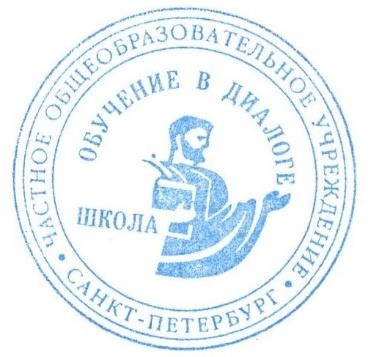 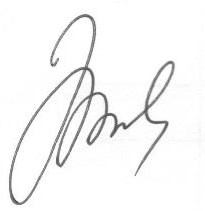 Директор ЧОУ «ШОД» 	Андреев В.И.4.1. Состав кадров ОУ2019 г.4.1.1.Всего специалистов (в том числе совместителей): 52 чел.4.1.2.Постоянные (основные) сотрудники 38 чел.4.1.3.Совместители14 чел.4.1.4.Работающие по договору4.2. Наличие в штате4.2. Наличие в штате4.2. Наличие в штатеКоличествосотрудников,Количествопрошедших курсысотрудниковповышенияквалификации за последние 5 летАдминистративных работников11 чел.2 чел.Учителей (начальной школы, предметников)36 чел10 челТехнический персонал5чел.-4.3. Специалисты ОУ:имеют образование43 чел.высшее педагогическое28 чел.высшее непедагогическое8 чел.среднее профессиональное (педагогическое)среднее профессиональное (непедагогическое)среднее общееимеют квалификационные категории11 чел.Высшую1 чел.Первую.КПН4 чел.№ п/пНаименование локального актаКем утвержден,дата утверждения    1.Положение о формах обучения.решение педсовета протокол № 1 от 10.12.2019 г. Приказ № 02П от 10.12.2019 г.    2.Положение	о	формах,	периодичности,	порядке текущего контроля успеваемостирешение педсовета протокол № 1 от 10.12.2019 г. Приказ № 02П от 10.12.2019 г.     3.Порядок приема поступающих, перевода и отчисления обучающихсярешение педсовета протокол  № 1 от 10.12.2019 г. Приказ №02П от 10.12.2019 г.     4.Положение о форме и порядке проведения государственной итоговой аттестации учащихся 9-х, 11-х классоврешение педсовета протокол № 1 от 10.12.2019 г. Приказ № 02П от 10.12.2019 г.    5.Положение об административных контрольных работахрешение педсовета протокол № 1 от 10.12.2019 г. Приказ№ 02П от 10.12.2019 г.    6.Положение о текущей и промежуточной аттестации обучающихсярешение педсовета протокол № 1 от 10.12.2019 г. Приказ №02П от 10.12.2019 г.    7.Положение об элективных курсахрешение педсовета протокол № 1 от 10.12.2019 г. Приказ № 02П от 10.12.2019 г.    8.Положение о рабочей программе учебных курсов, предметов, дисциплинрешение педсовета протокол № 1 от 10.12.2019 г. Приказ № 02П от 10.12.2019 г.       9.Положение о заполнении, ведении и проверке классных журналоврешение педсовета протокол № 1 от 10.12.2019 г. Приказ № 02П от 10.12.2019 г.10.Положение об электронном дневнике учащегося и электронном классном журналерешение педсовета протокол № 1 от 10.12.2019 г. Приказ № 02П от 10.12.2019 г.    11.Правила внутреннего трудового распорядкарешение педсовета протокол № 1 от 10.12.2019 г. Приказ №02П от 10.12.2019 г.    12.Правила внутреннего распорядка обучающихсярешение педсовета протокол № 1 от 10.12.2019 г. Приказ №02П от 10.12.2019 г.    13.Положение о итоговой аттестацииРешение педсовета протокол №1 от 10.12.2019 г. Приказ №02П от 10.12.2019 гВсе классыОчная формаОчная формаСемейное образован иеСамообра зованиеОчная формаобучения (Диалог)Индивиду альная формаобученияВсегоВсе классыГрупповая (классы)Индивиду- альная(на дому)Семейное образован иеСамообра зованиеОчная формаобучения (Диалог)Индивиду альная формаобученияВсего11----552-----5531---- -- -- -------- -- ------56671061386777742---- -- -- -------- -- ------5667106138677775----- -- -- -------- -- ----- 25667106138677616----- -- -- -------- -- ----- 256671061386776172---- -- -- -------- -- ---15667106138677118----- -- -- -------- -- --- -- --531624566710613867711169121069----- -- -- -------- -- --- -- --5316245667106138677111691210610----- -- -- -------- -- --- -- --5316245667106138677111691210611----- -- -- -------- -- --- -- --53162456671061386771116912106Итого:6---- -- -- -------- -- --- -- --53162456671061386771116912106ПредметныеобластиУчебные предметыКоличество часовКоличество часовКоличество часовКоличество часовПредметныеобластиУчебные предметыI кл.II кл.III кл.IV кл.ФилологияРусский язык145/113170/134170/152ФилологияЛитературное чтение116/91136/107102/95ФилологияИностранный язык(английский язык)68/5768/59Математика иинформатикаМатематика116/93136/107136/120Обществознание и естествознание(окружающий мир)Окружающий мир (Человек, природа, общество)58/4468/5468/61Основы религиозныхкультур и светской этикиОсновы религиозных культур и светской этики34/31ИскусствоИскусство (Музыка) Искусство (ИЗО)29/2329/2334/2734/2634/2434/32ТехнологияТехнология (Труд)29/2034/2734/26Физическая культураФизическая культура87/61102/78102/79Итого:609/468782/617782/679Выполнение	учебного	плана	поколичеству часовВыполнение	учебного	плана	поколичеству часов77%79%87%Выполнение учебного плана посодержаниюВыполнение учебного плана посодержанию100%100%100%Учебный предметКоличество часовКоличество часовКоличество часовКоличество часовКоличество часовУчебный предметV классVI классVII классVIII классIX классУчебные предметы федерального компонентаУчебные предметы федерального компонентаУчебные предметы федерального компонентаУчебные предметы федерального компонентаУчебные предметы федерального компонентаУчебные предметы федерального компонентаРусский язык136/116Литература68/58Иностранный язык102/93МатематикаАлгебра102/89Геометрия68/58Информатика и ИКТ34/26История68/60Обществознание34/33География68/58ПриродоведениеФизика68/56ХимияБиология34/28Искусство (Музыка)Искусство (ИЗО)34/27 34/32Технология (Информационные технологии на англ.яз.),Технология (Технология здоровогопитания на английском языке)68/57ОБЖФизическая культураИтого по компоненту1020/879Учебные предметы регионального компонентаУчебные предметы регионального компонентаУчебные предметы регионального компонентаУчебные предметы регионального компонентаУчебные предметы регионального компонентаУчебные предметы регионального компонентаИстория и культура Санкт-Петербурга34/28ОБЖ34/28предпрофильная подготовка: информационная работа, профориентациякомпонент образовательного учрежденияИтого по компоненту68/56Итого1088/935Выполнение учебного плана поколичеству часов86%Выполнение учебного плана посодержанию100%Учебные предметыКоличество часов в год по фактуКоличество часов в год по плануФедеральный компонентФедеральный компонентФедеральный компонентРусский язык--Литература--Английский язык--Алгебра и начала анализа--Геометрия--Информатика и ИКТ--История--Обществознание (включая экономику и право)--География--Физика--Химия--Биология-      -Искусство (МХК)--Физическая культура--Основы безопасности жизнедеятельности--Технология--Всего--Региональный компонентРегиональный компонентРегиональный компонентРусский язык--Алгебра и начала анализа--Компонент образовательного учрежденияКомпонент образовательного учрежденияКомпонент образовательного учрежденияЛитература--Элективные учебные курсы, учебные практики, проекты, исследовательская деятельность--Всего--Итого:--Выполнение учебного плана--Учебные предметыКоличество часов вгод по фактуКоличество часов в годпо плануФедеральный компонентФедеральный компонентФедеральный компонентРусский язык--Литература--Английский язык--Алгебра и начала анализа--Геометрия--Информатика и ИКТ--История--Обществознание (включая экономику иправо)--География--Физика--Химия--Биология-       -Искусство (МХК)--Физическая культура--Основы безопасности жизнедеятельности--Технология--АстрономияВсего--Региональный компонентРегиональный компонентРегиональный компонентРусский язык--Алгебра и начала анализа--Компонент образовательного учрежденияКомпонент образовательного учрежденияКомпонент образовательного учрежденияЛитература--Элективные учебные курсы, учебныепрактики, проекты, исследовательская деятельность--Всего--Итого:--Выполнение учебного плана--Количество (доля) учащихсяКоличество учащихся по окончанииучебного года Количество учащихся, переведённых в 5 класс2018/2019Количество (доля) учащихсяКоличество учащихся по окончанииучебного года Количество учащихся, переведённых в 5 класс4Количество (доля) учащихсяКоличество учащихся по окончанииучебного года Количество учащихся, переведённых в 5 класс5Количество учащихся, оставленных надублирование       _Доля учащихся, успешно освоивших общеобразовательную программуначального100%Закончили только на 51учащихсяЗакончили на 4-53 учащихсяЗакончили с 1-й 30 учащийсяОсвоили образовательнуюпрограмму4 учащихсяК-во учащихсяК-во учащихся2018/2019учебный год2018/2019учебный годК-во учащихся на конец учебногогодаК-во учащихся на конец учебногогода99К-во учащихся, допущенных к итоговойаттестацииК-во учащихся, допущенных к итоговойаттестации99К-во учащихся, успешно прошедших итоговуюаттестациюК-во учащихся, успешно прошедших итоговуюаттестацию  9  9К-во учащихся, прошедших итоговую аттестацию - поматематикеК-во учащихся, прошедших итоговую аттестацию - поматематике99- по русскому языку- по русскому языку99Доля учащихся, успешно освоивших общеобразовательну ю программу основного общего образования, получивших аттестат об основном общемобразованииДоля учащихся, успешно освоивших общеобразовательну ю программу основного общего образования, получивших аттестат об основном общемобразовании100%100%ПредметПредметПредметПредмет2018/20192018/20192018/20192018/2019Русский языкРусский языкРусский языкРусский языкРусский языкРусский языкРусский языкРусский языкМаксимальный баллМаксимальный баллМаксимальный баллМаксимальный баллМаксимальный балл383838Минимальный баллМинимальный баллМинимальный баллМинимальный баллМинимальный балл262626Средний тестовый баллСредний тестовый баллСредний тестовый баллСредний тестовый баллСредний тестовый балл31,831,831,8Средний балл (отметка)Средний балл (отметка)Средний балл (отметка)Средний балл (отметка)Средний балл (отметка)4,34,34,3МатематикаМатематикаМатематикаМатематикаМатематикаМатематикаМатематикаМатематикаМаксимальный баллМаксимальный баллМаксимальный баллМаксимальный баллМаксимальный балл242424Минимальный баллМинимальный баллМинимальный баллМинимальный баллМинимальный балл111111Средний тестовый баллСредний тестовый баллСредний тестовый баллСредний тестовый баллСредний тестовый балл15,215,215,2Средний балл (отметка)Средний балл (отметка)Средний балл (отметка)Средний балл (отметка)Средний балл (отметка)3,73,73,7Экзамены по выборуЭкзамены по выборуЭкзамены по выборуЭкзамены по выборуЭкзамены по выборуСреднийбалл (отметка)Среднийбалл (отметка)Среднийбалл (отметка)Литература-Обществознание3,4Английский язык5География4,7Биология-Физика-Информатика и ИКТ4История3,7Химия-Кол-во выпускников9Количествоучащихся (доля)2019 годКоличествоучащихся на конец учебного года10Количество учащихся,допущенных к итоговойаттестации10Количествоучащихся, успешно прошедших итоговуюаттестацию:10в форме единого государственного экзамена (ЕГЭ) порусскому языку10в форме единого государственного экзамена (ЕГЭ) поматематике10Доля учащихся, успешноосвоившихобщеобразователь ную программусреднего (полного) общего образования, получивших аттестат	осреднем образовании100%Результаты экзаменов2019 годРусский язык73,3Математика (базовая)4,7Математика(профильная)---Физика---Химия---Информатика и ИКТ---Биология---История55География54Английский язык73Обществознание51,7Литература7Количествовыпускников10−8 концертов (День знаний, праздники День учителя, концерт, посвященный новогоднему празднику, концерты ко Дню снятия блокады, Международному женскому дню и 23 февраля, Дню Победы, Праздникпоследнего звонка.)−6 стенгазет−5 библиотечных урока.− 2  конкурса чтецов№п/пНаименование предметаРазработчикКем, когдасогласованаДатаутвержденияНачальное общееНачальное общееНачальное общееНачальное общееНачальное общее1 класс1 класс1 класс1 класс1 класс1.Русский язык. Тесты по русскому языку.1классЕ.М. ТихомироваМ. Издательство«Экзамен», 2016 Серия: Образовательная система«Школа России»Принято решением МО учителей начальных классовПротокол №1 от 29.08.20192Литературное чтение.1 класс. Рабочая тетрадь. Проверь себя.М.В. Бойкина , Л.А. Виноградская. М: «Просвещение», 2018Серия: Образовательная система«Школа России»Принято решением МО учителей начальных классовПротокол №1 от 29.08.20193Контрольные работы поматематике. 1 классВ.Н. Рудницкая.-10 –е изд.- М.:Издательство« Экзамен», 2015Серия:Образовательная система«Школа России»Приняторешением МОучителейначальныхклассовПротокол №1от 29.08.20194Математика.С. И. Волкова. М.:ПринятоПротокол №14Проверочные работы. 1«Просвещение»решением МОот 29.08.20194класс2015 г. Серия:учителей4Образовательнаяначальныхсистема«Школа России»классов5Окружающий мир. Тесты. Пособие для учащихся общеобразовательных учреждений. 1классА.А.	Плешаков, Н.Н. Гара, З.Д.Назарова. 6-е изд.- М.:	Просвещение 2015Серия: Образовательная система«Школа России»Принято решением МО учителей начальных классовПротокол №1 от 29.08.20192 класс2 класс2 класс2 класс2 класс6Русский язык. Тесты по русскому языку. 2 классЕ.М. ТихомироваМ.	Издательство«Экзамен» 2016г. Серия: Образовательная система«Школа России»Принято решением МО учителей начальных классовПротокол №1 от 29.08.20197Литературное чтение.2 класс. Рабочая тетрадь. Проверь себя.М.В. Бойкина , Л.А. Виноградская. М: «Просвещение», 2018Серия: Образовательная система«Школа России»Принято решением МО учителей начальных классовПротокол №1 от 29.08.20198Контрольные работы по математике. 2 классВ.Н.Рудницкая.- 10 – е изд.- М.:Издательство « Экзамен», 2017 Серия: Образовательная система«Школа России»Принято решением МО учителей начальных классовПротокол №1 от 29.08.20199Математика.Проверочные работы. 2классС. И. Волкова. М.:«Просвещение»2015 г.Приняторешением МОучителейПротокол №1от 29.08.20199Математика.Проверочные работы. 2классСерия:начальныхПротокол №1от 29.08.2019Образовательная система«Школа России»классов10Окружающий мир. Тесты. Пособие для учащихсяобщеобразовательных учреждений. 2 классА.А. Плешаков, Н.Н. Гара, З.Д.Назарова. 6-е изд.- М.:	Просвещение 2016Серия: Образовательная система«Школа России»Принято решением МО учителей начальных классовПротокол №1 от 29.08.20193 класс3 класс3 класс3 класс3 класс11Русский язык. Тесты 3 классЕ.М. ТихомироваМ.	Издательство«Экзамен» 2016г. Серия: Образовательная система«Школа России»Принято решением МО учителей начальных классовПротокол №1 от 29.08.201912Литературное чтение.3 класс. Рабочая тетрадь. Проверь себя.М.В. Бойкина , Л.А. Виноградская. М: «Просвещение», 2016Серия: Образовательная система«Школа России»Принято решением МО учителей начальных классовПротокол №1 от 29.08.201913Контрольные работы поВ.Н. Рудницкая.-ПринятоПротокол №113математике. 3 класс10 –е изд.- М.:решением МОот 29.08.201913Издательствоучителей13« Экзамен», 2016начальных13Серия: Образовательная система«Школа России»классов14Математика.С. И. Волкова. М.:ПринятоПротокол №114Проверочные работы. 3«Просвещение»решением МОот 29.08.201914класс2017 г. Серия:учителей14Образовательнаяначальных14системаклассов«Школа России»15Окружающий мир. Тесты. Пособие для учащихся общеобразовательных учреждений. 3 классА.А.	Плешаков, Н.Н. Гара, З.Д.Назарова. 6-е изд.- М.:	Просвещение 2018Серия: Образовательная система«Школа России»Принято решением МО учителей начальных классовПротокол №1 от 29.08.20194 класс4 класс4 класс4 класс4 класс16Русский язык. Тесты 4 классЕ.М. ТихомироваМ.	Издательство«Экзамен» 2016г. Серия: Образовательная система«Школа России»Принято решением МО учителей начальных классовПротокол №1 от 29.08.201917Литературное чтение.4 класс. Рабочая тетрадь. Проверь себя.М.В. Бойкина , Л.А. Виноградская. М: «Просвещение», 2016Серия: Образовательная система«Школа России»Принято решением МО учителей начальных классовПротокол №1 от 29.08.201918Контрольные работы поВ.Н. Рудницкая.-ПринятоПротокол №118математике. 4 класс10 –е изд.- М.:решением МОот 29.08.201918Издательствоучителей18« Экзамен», 2017начальных18Серия: Образовательная система«Школа России»классов19Математика.С. И. Волкова. М.:ПринятоПротокол №119Проверочные работы. 4«Просвещение»решением МОот 29.08.201919класс2017 г. Серия:учителей19Образовательнаяначальных19система«Школа России»классов20Окружающий мир. Тесты. Пособие для учащихся общеобразовательных учреждений. 4 классА.А.	Плешаков, Н.Н. Гара, З.Д.Назарова. 6-е изд.- М.:	Просвещение2017Серия: Образовательная система«Школа России»Принято решением МО учителей начальныхклассовПротокол №1 от 29.08.201921Контрольные нормативы и испытания по физической культуре для учащихся начальной школы(на основефедеральной комплексной программы физического воспитанияучащихся: авторы В.И.Лях, А. А.Зданевич 2015г.)Принято решением МО учителей начальных классовПротокол №1 от 29.08.201922Книга для учителя.Комарова Ю.А., Ларионова И.В.,Перрет Ж.М.: ООО «Русское слово», MACMILLANПринято решением МО учителей иностранногоязыкаПротокол №1 от 29.08.201923«Английский язык. Контрольные задания. 2-4 классы» к УМК“English”для 2-4 классовАвторы: Кузовлева В.П., Лапы Н.М.,Перегудовой Э.Ш. и др., М.:Просвещение, 2015г.Принято решением МО учителей иностранного языкаПротокол №1 от 29.08.2019№п/пНаименование предметаРазработчикКем, когдасогласованаДатаутвержденияОсновное общееОсновное общееОсновное общееОсновное общееОсновное общееРусский язык и литератураРусский язык и литератураРусский язык и литератураРусский язык и литератураРусский язык и литература1Тестовые задания поАвтор: БогдановаПринятоПротокол №1русскому языку: 5,6,7,8,9Г.А. – М.:решением МОот 29.08.2019классы: серияПросвещение 2019учителей«лингвистическийрусского языкатренажер»и литературы2.Тесты по русскому языку: 5 класс: к учебнику М.М. Разумовской и др.Тесты по русскому языку: 5 класс: к учебнику М.М. Разумовской и др.Автор: Кудинова А.В. – М.: Экзамен, 2014 Автор: Кудинова А.В. – М.: Экзамен, 2014 Принято решением МО учителей русского языкаи литературыПринято решением МО учителей русского языкаи литературыПротокол №1 от 29.08.2019Протокол №1 от 29.08.2019Протокол №1 от 29.08.20193Повторение и контроль знаний. Русский язык. 5 класс. С электронным приложением.Повторение и контроль знаний. Русский язык. 5 класс. С электронным приложением.Методическое пособие. – М.: Планета,2010Методическое пособие. – М.: Планета,2010Принято решением МО учителей русского языкаи литературыПринято решением МО учителей русского языкаи литературыПротокол №1 от 29.08.2019Протокол №1 от 29.08.2019Протокол №1 от 29.08.20194Контрольно- измерительные материалы по русскому языку: 5,6,7 классы: к учебникам Т.А.Ладыженской и др.Контрольно- измерительные материалы по русскому языку: 5,6,7 классы: к учебникам Т.А.Ладыженской и др.Сост.:Егорова Н.В.– М.:ВАКО,2012Сост.:Егорова Н.В.– М.:ВАКО,2012Принято решением МО учителей русского языка и литературыПринято решением МО учителей русского языка и литературыПротокол №1 от 29.08.2019Протокол №1 от 29.08.2019Протокол №1 от 29.08.20195Тесты по русскому языку: 5-7 классы: к учебникуТ.А. Ладыженской и др.Тесты по русскому языку: 5-7 классы: к учебникуТ.А. Ладыженской и др.Авторы: Козлова Р.П., Чеснокова Н.В. – М.: ВАКО, 2010Авторы: Козлова Р.П., Чеснокова Н.В. – М.: ВАКО, 2010Принято решением МО учителей русского языкаи литературыПринято решением МО учителей русского языкаи литературыПротокол №1 от 29.08.2019Протокол №1 от 29.08.2019Протокол №1 от 29.08.20196ОГЭ 2020. Русский язык. Готовимся к итоговой аттестации. Ответы. ОГЭ 2020. Русский язык. Готовимся к итоговой аттестации. Ответы. Драбкина С.В., Субботин Д.И., 2019Драбкина С.В., Субботин Д.И., 2019Принято решением МО учителей русского языкаи литературыПринято решением МО учителей русского языкаи литературыПротокол №1 от 29.08.2019Протокол №1 от 29.08.2019Протокол №1 от 29.08.20197ЕГЭ 2019. Русский язык. Готовимся к итоговой аттестации ЕГЭ 2019. Русский язык. Готовимся к итоговой аттестации Драбкина С.В., Субботин Д.И. - М.: Интеллект-центр. 2019Драбкина С.В., Субботин Д.И. - М.: Интеллект-центр. 2019Принято решением МО учителей русского языкаи литературыПринято решением МО учителей русского языкаи литературыПротокол №1 от 29.08.2019Протокол №1 от 29.08.2019Протокол №1 от 29.08.20198Контрольно-измерительные материалы. Литература. 5 класс. ФГОС. Новое изданиеКонтрольно-измерительные материалы. Литература. 5 класс. ФГОС. Новое изданиеЕгорова Н.В. – М.: ВАКО, 2018Егорова Н.В. – М.: ВАКО, 2018Принято решением МО учителей русского языкаи литературыПринято решением МО учителей русского языкаи литературыПротокол №1 от 29.08.2019Протокол №1 от 29.08.2019Протокол №1 от 29.08.20199Контрольно- измерительные материалы по литературе: 6 кл.: к учебнику В.Я.Коровиной и др.Контрольно- измерительные материалы по литературе: 6 кл.: к учебнику В.Я.Коровиной и др.Сост.: Королева Н.С. – М.: ВАКО, 2019-2020Сост.: Королева Н.С. – М.: ВАКО, 2019-2020Принято решением МО учителей русского языкаи литературыПринято решением МО учителей русского языкаи литературыПротокол №1 от 29.08.2019Протокол №1 от 29.08.2019Протокол №1 от 29.08.201910Контрольно- измерительные материалы по литературе: 7 кл.: к учебникуКоровиной В.Я. и др.):Контрольно- измерительные материалы по литературе: 7 кл.: к учебникуКоровиной В.Я. и др.):Сост.: Зубова Е.Н..- М.: ВАКО, 2019-20Сост.: Зубова Е.Н..- М.: ВАКО, 2019-20Принято решением МО учителей русского языкаи литературыПринято решением МО учителей русского языкаи литературыПротокол №1 от 29.08.2019Протокол №1 от 29.08.2019Протокол №1 от 29.08.201911Контрольно- измерительные материалы: 8 кл.: Литература. (КоровинаВ.Я. и др.):Контрольно- измерительные материалы: 8 кл.: Литература. (КоровинаВ.Я. и др.): Сост.: Антонова Л.В. .- М.: ВАКО, 2019-20 Сост.: Антонова Л.В. .- М.: ВАКО, 2019-20Принято решением МО учителей русского языкаи литературыПринято решением МО учителей русского языкаи литературыПротокол №1 от 29.08.2019Протокол №1 от 29.08.2019Протокол №1 от 29.08.201912Тесты по литературе: 8 класс: к учебнику В.Я. Коровиной «Литература. 8 кл.»Тесты по литературе: 8 класс: к учебнику В.Я. Коровиной «Литература. 8 кл.»Автор: ЕрохинаЕ.Л. – М.: Экзамен, 2013Автор: ЕрохинаЕ.Л. – М.: Экзамен, 2013Принято решением МО учителей русского языкаи литературыПринято решением МО учителей русского языкаи литературыПротокол №1 от 29.08.2019Протокол №1 от 29.08.2019Протокол №1 от 29.08.201913Контрольно- измерительные материалы: 9 кл.: кучебнику «Литература».(Коровина В.Я. и др.)Контрольно- измерительные материалы: 9 кл.: кучебнику «Литература».(Коровина В.Я. и др.)Сост.: Ершова Е.С..- М.: ВАКО, 2013Сост.: Ершова Е.С..- М.: ВАКО, 2013Принято решением МО учителей русского языкаи литературыПринято решением МО учителей русского языкаи литературыПротокол №1 от 29.08.2019Протокол №1 от 29.08.2019Протокол №1 от 29.08.2019МатематикаМатематикаМатематикаМатематикаМатематикаМатематикаМатематикаМатематикаМатематикаМатематика14Контрольные работы по математике. 5 классКонтрольные работы по математике. 5 классСост. М.К. Потапов А.В. Шевкин – М,«Просвещение».2015Сост. М.К. Потапов А.В. Шевкин – М,«Просвещение».2015Принято решением МО учителейматематикиПринято решением МО учителейматематикиПротокол №1 от 29.08.2019Протокол №1 от 29.08.2019Протокол №1 от 29.08.201915Математика 6 класс. Самостоятельные и контрольные работыМатематика 6 класс. Самостоятельные и контрольные работыСост. М.К. Потапов А.В. Шевкин – М,«Просвещение».2015Сост. М.К. Потапов А.В. Шевкин – М,«Просвещение».2015Принято решением МО учителейматематикиПринято решением МО учителейматематикиПротокол №1 от 29.08.2019Протокол №1 от 29.08.2019Протокол №1 от 29.08.201916Дидактические материалы по математике: 5 класс к уч. Н.Я. Виленкина«Математика 5 класс»Дидактические материалы по математике: 5 класс к уч. Н.Я. Виленкина«Математика 5 класс»Сост. М.А. Попов.– М. из-во«Экзамен». 2013Сост. М.А. Попов.– М. из-во«Экзамен». 2013Принято решением МО учителей математикиПринято решением МО учителей математикиПротокол №1 от 29.08.2019Протокол №1 от 29.08.2019Протокол №1 от 29.08.201917Математика 6 класс: Рабочая тетрадь для контрольных работ к уч. С.М. Никольского«Математика 6класс»Математика 6 класс: Рабочая тетрадь для контрольных работ к уч. С.М. Никольского«Математика 6класс»Сост. М.К. Потапов А.В. Шевкин – М,«Просвещение». 2015Сост. М.К. Потапов А.В. Шевкин – М,«Просвещение». 2015Принято решением МО учителей математикиПринято решением МО учителей математикиПротокол №1 от 29.08.2019Протокол №1 от 29.08.2019Протокол №1 от 29.08.201918Алгебра 7., Дидактические материалы.Алгебра 7., Дидактические материалы.Сост. М.В. Ткачева, Н.Е. Федорова, М.И. Шабунина – М.,«Просвещение»,2016Сост. М.В. Ткачева, Н.Е. Федорова, М.И. Шабунина – М.,«Просвещение»,2016Принято решением МО учителей математикиПринято решением МО учителей математикиПротокол №1 от 29.08.2019Протокол №1 от 29.08.201919Задачи к урокам геометрии 7-11.Задачи к урокам геометрии 7-11.Сост. Б.Г. Зив. – Санкт – Петербург, НПО «Мир иСемья».Сост. Б.Г. Зив. – Санкт – Петербург, НПО «Мир иСемья».Принято решением МО учителейматематикиПринято решением МО учителейматематикиПротокол №1 от 29.08.2019Протокол №1 от 29.08.201920Контрольно- измерительные материалы. Алгебра 7 кл.Контрольно- измерительные материалы. Алгебра 7 кл.Сост. Л.И. Мартышова – 2 –е изд. – М, ВАКО,2017Сост. Л.И. Мартышова – 2 –е изд. – М, ВАКО,2017Принято решением МО учителейматематикиПринято решением МО учителейматематикиПротокол №1 от 29.08.2019Протокол №1 от 29.08.201921Контрольно- измерительные материалы. Геометрия 7кл.Контрольно- измерительные материалы. Геометрия 7кл.Сост. Л.И. Гаврилова– 2 –е изд– М, ВАКО.2018Сост. Л.И. Гаврилова– 2 –е изд– М, ВАКО.2018Принято решением МО учителейматематикиПринято решением МО учителейматематикиПротокол №1 от 29.08.2019Протокол №1 от 29.08.201922Контрольно- измерительные материалы. Алгебра 8 кл.Контрольно- измерительные материалы. Алгебра 8 кл.Сост. В.В.Черноруцкий– 2 –еизд – М, ВАКОСост. В.В.Черноруцкий– 2 –еизд – М, ВАКОПринято решением МО учителейматематикиПринято решением МО учителейматематикиПротокол №1 от 29.08.2019Протокол №1 от 29.08.201923Контрольно- измерительные материалы. Геометрия 8кл.Контрольно- измерительные материалы. Геометрия 8кл.Сост. Л.И. Гаврилова– 2 –е изд– М, ВАКО.2018Сост. Л.И. Гаврилова– 2 –е изд– М, ВАКО.2018Принято решением МО учителейматематикиПринято решением МО учителейматематикиПротокол №1 от 29.08.2019Протокол №1 от 29.08.201924Контрольно- измерительные материалы. Алгебра 9 кл.Контрольно- измерительные материалы. Алгебра 9 кл.Сост. Л.И. Мартышова – 2 –е изд – М, ВАКО,2017Сост. Л.И. Мартышова – 2 –е изд – М, ВАКО,2017Принято решением МО учителейматематикиПринято решением МО учителейматематикиПротокол №1 от 29.08.2019Протокол №1 от 29.08.201925Контрольно- измерительные материалы. Геометрия 9кл.Контрольно- измерительные материалы. Геометрия 9кл.Сост. А.Н. Рурукин– 2 –е изд – М, ВАКО, 2018Сост. А.Н. Рурукин– 2 –е изд – М, ВАКО, 2018Принято решением МО учителейматематикиПринято решением МО учителейматематикиПротокол №1 от 29.08.2019Протокол №1 от 29.08.201926Геометрия 7. Самостоятельные и контрольные работыГеометрия 7. Самостоятельные и контрольные работыЕршова А.П., Голобородько В.В. – М., ИЛЕКСА, 2018 Ершова А.П., Голобородько В.В. – М., ИЛЕКСА, 2018 Принято решением МО учителейматематикиПринято решением МО учителейматематикиПротокол №1 от 29.08.2019Протокол №1 от 29.08.201927Тесты по геометрии 7 класс, уч. Л.С. Атанасяна и др. «Геометрия 7-9»Тесты по геометрии 7 класс, уч. Л.С. Атанасяна и др. «Геометрия 7-9»Сост. А.В. Фарков.– М, из 4-е,«Экзамен», 2016Сост. А.В. Фарков.– М, из 4-е,«Экзамен», 2016Принято решением МО учителейматематикиПринято решением МО учителейматематикиПротокол №1 от 29.08.2019Протокол №1 от 29.08.201928Рабочая тетрадь по геометрии к уч. Л.С. Атанасяна и др.,«Геометрия 7-9»Рабочая тетрадь по геометрии к уч. Л.С. Атанасяна и др.,«Геометрия 7-9»Сост. Ю.А. Глазков, П.М. Камаев, М. – изд. 6-е, М., «Экзамен»,2016Сост. Ю.А. Глазков, П.М. Камаев, М. – изд. 6-е, М., «Экзамен»,2016Принято решением МО учителей математикиПринято решением МО учителей математикиПротокол №1 от 29.08.2019Протокол №1 от 29.08.201929Тесты по геометрии 8 класс, уч. Л.С. Атанасяна и др. «Геометрия 7-9»Тесты по геометрии 8 класс, уч. Л.С. Атанасяна и др. «Геометрия 7-9»Сост. А.В. Фарков.– М, изд 3-е,«Экзамен», 2016Сост. А.В. Фарков.– М, изд 3-е,«Экзамен», 2016Принято решением МО учителейматематикиПринято решением МО учителейматематикиПротокол №1 от 29.08.2019Протокол №1 от 29.08.201930Контрольные работы по геометрии: 9 класс к уч. Л.С. Атанасяна и др.«Геометрия 7-9»Контрольные работы по геометрии: 9 класс к уч. Л.С. Атанасяна и др.«Геометрия 7-9»Сост. Н.Б. Мельникова – 2-е изд.. М. «Экзамен,2016Сост. Н.Б. Мельникова – 2-е изд.. М. «Экзамен,2016Принято решением МО учителейматематикиПринято решением МО учителейматематикиПротокол №1 от 29.08.2019Протокол №1 от 29.08.201931Экспресс - диагностика. Алгебра 9 классЭкспресс - диагностика. Алгебра 9 классСост. В.В. Мирошин – М., изд Национальное образование»,2012.Сост. В.В. Мирошин – М., изд Национальное образование»,2012.Принято решением МО учителей математикиПринято решением МО учителей математикиПротокол №1 от 29.08.2019Протокол №1 от 29.08.201932Экспресс - диагностика. Геометрия 8 классЭкспресс - диагностика. Геометрия 8 классСост. В.И. Панарина – М., изд Национальное образование»,2012.Сост. В.И. Панарина – М., изд Национальное образование»,2012.Принято решением МО учителей математикиПринято решением МО учителей математикиПротокол №1 от 29.08.2019Протокол №1 от 29.08.201933ГИА – 9 Математика. Типовые тестовые заданияГИА – 9 Математика. Типовые тестовые заданияСост. И.В. Ященко, С.А. Шостаков. – М.. «Экзамен»2019.Сост. И.В. Ященко, С.А. Шостаков. – М.. «Экзамен»2019.Принято решением МО учителейматематикиПринято решением МО учителейматематикиПротокол №1 от 29.08.2019Протокол №1 от 29.08.201934Геометрия. 8. Самостоятельные и контрольные работы.Геометрия. 8. Самостоятельные и контрольные работы. Ершова А.П., Голобородько В.В. – М., ИЛЕКСА, 2018 Ершова А.П., Голобородько В.В. – М., ИЛЕКСА, 2018Принято решением МО учителейматематикиПринято решением МО учителейматематикиПротокол №1 от 29.08.2019Протокол №1 от 29.08.201935Геометрия. 9. Самостоятельные и контрольные работы.Геометрия. 9. Самостоятельные и контрольные работы.Ершова А.П., Голобородько В.В. – М., ИЛЕКСА, 2018Ершова А.П., Голобородько В.В. – М., ИЛЕКСА, 2018Принято решением МО учителейматематикиПринято решением МО учителейматематикиПротокол №1 от 29.08.2019Протокол №1 от 29.08.2019БиологияБиологияБиологияБиологияБиологияБиологияБиологияБиологияБиология36Контрольно-измерительныематериалы	к	учебнику«Биология. 6 кл.»Контрольно-измерительныематериалы	к	учебнику«Биология. 6 кл.»Сост. С.Н.Березина.- М.:ВАКО, Сост. С.Н.Березина.- М.:ВАКО, Приняторешением МОучителейестественно- научного циклаПриняторешением МОучителейестественно- научного циклаПротокол №1 от29.08.2019Протокол №1 от29.08.201937Контрольно-Контрольно-Сост. Н.А.Сост. Н.А.ПринятоПринятоПротокол №1 отПротокол №1 отизмерительныеизмерительныеАртемьева.- М.:Артемьева.- М.:решением МОрешением МО29.08.201929.08.2019материалы к учебникуматериалы к учебникуВАКО, ВАКО, учителейучителей«Биология. 7 кл.»«Биология. 7 кл.»естественно-естественно-научного цикланаучного цикла38Тесты по биологии: 7 кл.:К учебнику В.Б. Захарова,Н.И. Сонина «Биология.Многообразие живыхорганизмов. 7 кл.»Тесты по биологии: 7 кл.:К учебнику В.Б. Захарова,Н.И. Сонина «Биология.Многообразие живыхорганизмов. 7 кл.»Автор: Е.М. Бенуж.– М.: Экзамен, Автор: Е.М. Бенуж.– М.: Экзамен, Приняторешением МОучителейестественно-научного циклаПриняторешением МОучителейестественно-научного циклаПротокол №1 от29.08.2019Протокол №1 от29.08.201939Контрольно-Контрольно-Сост. Е.В.Сост. Е.В.ПринятоПринятоПротокол №1 отПротокол №1 отизмерительныеизмерительныеМулловская. – М.:Мулловская. – М.:решением МОрешением МО29.08.201929.08.2019материалы к учебникуматериалы к учебникуВАКО, ВАКО, учителейучителей«Биология. 8 кл.»«Биология. 8 кл.»естественно-естественно-научного цикланаучного цикла40Контрольно-Контрольно-Сост. И.Р.Сост. И.Р.ПринятоПринятоПротокол №1 отПротокол №1 отизмерительныеизмерительныеГригорян. – М.:Григорян. – М.:решением МОрешением МО29.08.201929.08.2019материалы к учебникуматериалы к учебникуВАКО, ВАКО, учителейучителей«Биология. 9 кл.»«Биология. 9 кл.»естественно-естественно-научного цикланаучного циклаХимияХимияХимияХимияХимияХимияХимияХимияХимия41Контрольно-Контрольно-Сост. Н.П.Сост. Н.П.ПринятоПринятоПротокол №1 отПротокол №1 отизмерительныеизмерительныеТроегубова. – М.:Троегубова. – М.:решением МОрешением МО29.08.201929.08.2019материалы к учебникуматериалы к учебникуВАКО, ВАКО, учителейучителейО.С. Габриеляна «Химия.О.С. Габриеляна «Химия.естественно-естественно-8 кл.»8 кл.»научного цикланаучного цикла42Контрольно-Контрольно-Сост. Н.П.Сост. Н.П.ПринятоПринятоПротокол №1 отПротокол №1 отизмерительныеизмерительныеТроегубова. – М.:Троегубова. – М.:решением МОрешением МО29.08.201929.08.2019материалы к учебникуматериалы к учебникуВАКО, ВАКО, учителейучителейО.С. Габриеляна «Химия.О.С. Габриеляна «Химия.естественно-естественно-8 кл.» и «Химия. 9 кл.»8 кл.» и «Химия. 9 кл.»научного цикланаучного циклаИстория,  обществознаниеИстория,  обществознаниеИстория,  обществознаниеИстория,  обществознаниеИстория,  обществознаниеИстория,  обществознаниеИстория,  обществознаниеИстория,  обществознаниеИстория,  обществознание43Контрольные и проверочныеКонтрольные и проверочныеистория Россииистория РоссииПринятоПринятоПротокол №1 отПротокол №1 отработы по истории: 5-9работы по истории: 5-9Данилов А.А. иДанилов А.А. ирешением МОрешением МО29.08.201929.08.2019класс: к учебникуА.Я.Юдовской и Данилова А.А. и Косулиной Л.Г.класс: к учебникуА.Я.Юдовской и Данилова А.А. и Косулиной Л.Г.КосулинаЛ.Г.Издательство: Просвещение 2017КосулинаЛ.Г.Издательство: Просвещение 2017учителей историиучителей историии	Всеобщаяи	Всеобщаяистория Юдовскаяистория ЮдовскаяА.Я Издательство:А.Я Издательство:Просвещение 2017Просвещение 201744Сборник тематических тестов по истории России.Сборник тематических тестов по истории России.Издательство: Интеллект-центр.- М.,2018Кишенкова О.В.Издательство: Интеллект-центр.- М.,2018Кишенкова О.В.Принято решением МО учителейисторииПринято решением МО учителейисторииПротокол №1 от 29.08.2019Протокол №1 от 29.08.201945Сборник тематическихтестов по Всеобщей историиСборник тематическихтестов по Всеобщей историиИздательство:Интеллект-центр.- М.,2017Кишенкова О.В.Издательство:Интеллект-центр.- М.,2017Кишенкова О.В.Приняторешением МО учителейисторииПриняторешением МО учителейисторииПротокол №1от 29.08.2019Протокол №1от 29.08.201946Контрольно- измерительные материалы пообществознаниюКонтрольно- измерительные материалы пообществознаниюИздательство: ВАКА, 2018Поздеев А.В.Издательство: ВАКА, 2018Поздеев А.В.Принято решением МО учителейисторииПринято решением МО учителейисторииПротокол №1 от 29.08.2019Протокол №1 от 29.08.201947Сборник тестов по обществознанию.Сборник тестов по обществознанию.Издательство: ЭКЗАМЕН.-М, 2017Краюшкина С.В.Издательство: ЭКЗАМЕН.-М, 2017Краюшкина С.В.Принято решением МО учителейисторииПринято решением МО учителейисторииПротокол №1 от 29.08.2019Протокол №1 от 29.08.2019ГеографияГеографияГеографияГеографияГеографияГеографияГеографияГеографияГеография48«Конструктор» текущего контроля 6-9 классы«Конструктор» текущего контроля 6-9 классы«Конструктор» текущего контроля 6-9 классыЕ.Е.Гусева.Изд-во «Просвещение» 2018Принято решением МО учителей естественно-научного циклаПринято решением МО учителей естественно-научного циклаПротокол №1 от 29.08.2019Протокол №1 от 29.08.201949Тесты по серии «Линия УМК О.А.Климановой,А.И.Алексеева.География.5-9 классыТесты по серии «Линия УМК О.А.Климановой,А.И.Алексеева.География.5-9 классыТесты по серии «Линия УМК О.А.Климановой,А.И.Алексеева.География.5-9 классы О.А.Климанова,А.И.Алексеев.Изд-во «Просвещение» 2017Принято решением МО учителей естественно-научного циклаПринято решением МО учителей естественно-научного циклаПротокол №1 от 29.08.2019Протокол №1 от 29.08.201950Сборник задач и упражнений по географии 8-11 классы.Часть 1 и 2.Сборник задач и упражнений по географии 8-11 классы.Часть 1 и 2.Сборник задач и упражнений по географии 8-11 классы.Часть 1 и 2.И.С.КолечкинИзд-во «Просвещение» 2019Принято решением МО учителей естественно-научного циклаПринято решением МО учителей естественно-научного циклаПротокол №1 от 29.08.2019Протокол №1 от 29.08.2019ФизикаФизикаФизикаФизикаФизикаФизикаФизикаФизикаФизика51Контрольно-измерительные материалы по физике Контрольно-измерительные материалы по физике Сост.:Н.И.Зорин.-М.:ВАКО,2017Сост.:Н.И.Зорин.-М.:ВАКО,2017Принято решением МО учителей естественно-научного циклаПринято решением МО учителей естественно-научного циклаПротокол №1 от 29.08.2019Протокол №1 от 29.08.201952Тематический контроль и самостоятельные работы: 7-9 кл. к учебнику Физика.Тематический контроль и самостоятельные работы: 7-9 кл. к учебнику Физика.Автор: О.И. Громцева. – М.: Экзамен, 2018 гАвтор: О.И. Громцева. – М.: Экзамен, 2018 гПринято решением МО учителей естественно-научного циклаПринято решением МО учителей естественно-научного циклаПротокол №1 от 29.08.2019Протокол №1 от 29.08.2019Английский языкАнглийский языкАнглийский языкАнглийский языкАнглийский языкАнглийский языкАнглийский языкАнглийский языкАнглийский язык535 класс Контрольные задания к учебнику «Английский язык. Brilliant»5 класс Контрольные задания к учебнику «Английский язык. Brilliant»Коллектив авторов: Комарова Ю.А., Ларионова И.В., Грейнджер К. Москва, «Русское слово» 2016Коллектив авторов: Комарова Ю.А., Ларионова И.В., Грейнджер К. Москва, «Русское слово» 2016Принято решением МО учителей иностранногоязыкаПринято решением МО учителей иностранногоязыкаПротокол №2 от 29.08.2019Протокол №2 от 29.08.2019548 класс
Контрольные задания8 класс
Контрольные заданияКоллектив авторов: Кузовлев В.П., Симкин В.Н. и др.Москва издательство «Просвещение» 2019Коллектив авторов: Кузовлев В.П., Симкин В.Н. и др.Москва издательство «Просвещение» 2019Принято решением МО учителейиностранного языкаПринято решением МО учителейиностранного языкаПротокол №1 от 29.08.2019Протокол №1 от 29.08.2019559 класс
Контрольные задания9 класс
Контрольные заданияКоллектив авторов: Кузовлев В.П., Симкин В.Н. и др.Москва издательство «Просвещение» 2020Коллектив авторов: Кузовлев В.П., Симкин В.Н. и др.Москва издательство «Просвещение» 2020Принято решением МО учителейИностранного языкаПринято решением МО учителейИностранного языкаПротокол №1 от 29.08.2019Протокол №1 от 29.08.2019569 класс Типовые экзаменационные варианты9 класс Типовые экзаменационные вариантыАвтор Трубанева Н.Н.Москва, издательство «Национальное образование» 2020Автор Трубанева Н.Н.Москва, издательство «Национальное образование» 2020Принято решением МО учителей иностранного языкаПринято решением МО учителей иностранного языкаПротокол №9 от 17.03.2020Протокол №9 от 17.03.2020579 класс 30 тренировочных вариантов экзаменационных работ для подготовки к ОГЭ9 класс 30 тренировочных вариантов экзаменационных работ для подготовки к ОГЭАвторы: Гудкова Л.М., Терентьева О.В.Москва, издательство «АСТ» 2019Авторы: Гудкова Л.М., Терентьева О.В.Москва, издательство «АСТ» 2019Принято решением МО учителей иностранного языкаПринято решением МО учителей иностранного языкаПротокол №2 от 29.08.2019Протокол №2 от 29.08.201958Технологии подготовки к ГИА (ОГЭ) по английскому языкуТехнологии подготовки к ГИА (ОГЭ) по английскому языкуАвторы: Васильева А.А., Булатов О.А.Санкт-Петербург 2019Авторы: Васильева А.А., Булатов О.А.Санкт-Петербург 2019Принято решением МО учителей иностранного языкаПринято решением МО учителей иностранного языкаПротокол №2 от 29.08.2019Протокол №2 от 29.08.2019Физическая культураФизическая культураФизическая культураФизическая культураФизическая культураФизическая культураФизическая культураФизическая культура59Контрольные нормативы и испытания пофизической культуре для учащихся 5-9 классовКонтрольные нормативы и испытания пофизической культуре для учащихся 5-9 классов(на основефедеральной комплексной программы физического воспитанияучащихся: авторы В.И.Лях, А. А.Зданевич.)(на основефедеральной комплексной программы физического воспитанияучащихся: авторы В.И.Лях, А. А.Зданевич.)Принято решением методсоветаПринято решением методсоветаПротокол №1 от 29.08.2019Среднее (полное) общееСреднее (полное) общееСреднее (полное) общееСреднее (полное) общееСреднее (полное) общееСреднее (полное) общееСреднее (полное) общееСреднее (полное) общееИстория, обществознание, МХКИстория, обществознание, МХКИстория, обществознание, МХКИстория, обществознание, МХКИстория, обществознание, МХКИстория, обществознание, МХКИстория, обществознание, МХКИстория, обществознание, МХК1История России.16-17 векИстория России.16-17 век Ростов-на –Дону .2019 год .автор Р.В.Пазин. Ростов-на –Дону .2019 год .автор Р.В.Пазин.Принято решением МО учителей историиПринято решением МО учителей историиПротокол №1 от 29.08.20192. История России 18 век.. История России 18 век.Ростов – на Дону .2019год.автор Р.В.Пазин .Ростов – на Дону .2019год.автор Р.В.Пазин .Принято решением МО учителейисторииПринято решением МО учителейисторииПротокол №1 от 29.08.20193ЕГЭ. История.Всеобщая История.ПрактикумЕГЭ. История.Всеобщая История.ПрактикумИздательство: Легион .2018 г.Авторы :П.А.Ушаков и Р.В.Пазин .Издательство: Легион .2018 г.Авторы :П.А.Ушаков и Р.В.Пазин .Принято решением МО учителейисторииПринято решением МО учителейисторииПротокол №1 от 29.08.20194Контрольно- измерительные материалы поОбществознанию 10-11 классыКонтрольно- измерительные материалы поОбществознанию 10-11 классыИздательство: ВАКА, 2018Поздеев А.В.Издательство: ВАКА, 2018Поздеев А.В.Принято решением МО учителейисторииПринято решением МО учителейисторииПротокол №1 от 29.08.20195Сборник тестов по обществознанию8-9 класс.Сборник тестов по обществознанию8-9 класс.Издательство: ЭКЗАМЕН.-М, 2017Краюшкина С.В.Издательство: ЭКЗАМЕН.-М, 2017Краюшкина С.В.Принято решением МО учителейисторииПринято решением МО учителейисторииПротокол №1 от 29.08.20196Тестыи творческие задания к интегрированным урокам гуманитарного цикла. 511 классыЦОР1000 великих художников: энциклопедияТестыи творческие задания к интегрированным урокам гуманитарного цикла. 511 классыЦОР1000 великих художников: энциклопедиясост. И.В. Арисова. Волгоград: Учитель,  2016Электронный ресурсМ.: Кирилл и Мефодий,. (Виртуальнаяшкола Кирилла и Мефодия).сост. И.В. Арисова. Волгоград: Учитель,  2016Электронный ресурсМ.: Кирилл и Мефодий,. (Виртуальнаяшкола Кирилла и Мефодия).Принято решением МО учителей историиПринято решением МО учителей историиПротокол №1 от 29.08.20196Тестыи творческие задания к интегрированным урокам гуманитарного цикла. 511 классыЦОР1000 великих художников: энциклопедияТестыи творческие задания к интегрированным урокам гуманитарного цикла. 511 классыЦОР1000 великих художников: энциклопедиясост. И.В. Арисова. Волгоград: Учитель,  2016Электронный ресурсМ.: Кирилл и Мефодий,. (Виртуальнаяшкола Кирилла и Мефодия).сост. И.В. Арисова. Волгоград: Учитель,  2016Электронный ресурсМ.: Кирилл и Мефодий,. (Виртуальнаяшкола Кирилла и Мефодия).Принято решением МО учителей историиПринято решением МО учителей истории7Тесты по истории 5 классДревний мирТесты по истории 5 классДревний мирСост. Волков 2016Сост. Волков 2016Принято решением МО учителейисторииПринято решением МО учителейисторииПротокол №1 от 29.08.2019Протокол №1 от 29.08.20198Тесты по истории 6 класс«История Средних веков»Тесты по истории 6 класс«История Средних веков»Сост. Волков 2016Сост. Волков 2016Принято решением МО учителейисторииПринято решением МО учителейисторииПротокол №1 от 29.08.2019Протокол №1 от 29.08.20199Тесты по истории 7 класс«История Нового времени 1500-1800 гг.»Тесты по истории 7 класс«История Нового времени 1500-1800 гг.»Сост. Волков 2017Сост. Волков 2017Принято решением МО учителейисторииПринято решением МО учителейисторииПротокол №1 от 29.08.2019Протокол №1 от 29.08.201910Тесты по истории 8 класс 1800-1918 гг.Тесты по истории 8 класс 1800-1918 гг.Сост. Волков 2016Сост. Волков 2016Принято решением МО учителейисторииПринято решением МО учителейисторииПротокол №1 от 29.08.2019Протокол №1 от 29.08.201911Тесты по истории 9 класс«Всеобщая история. Новейшая история XX век»Тесты по истории 9 класс«Всеобщая история. Новейшая история XX век»Сост. Волков 2018Сост. Волков 2018Принято решением МО учителейисторииПринято решением МО учителейисторииПротокол №1 от 29.08.2019Протокол №1 от 29.08.201912Тесты по истории 10 класс «История Средних веков»Тесты по истории 10 класс «История Средних веков»Сост. Волков 2017Сост. Волков 2017Принято решением МО учителейисторииПринято решением МО учителейисторииПротокол №1 от 29.08.2019Протокол №1 от 29.08.201913Тесты по истории 6 класс«История России»Тесты по истории 6 класс«История России»Сост. Волков 2016Сост. Волков 2016Принято решением МО учителейисторииПринято решением МО учителейисторииПротокол №1 от 29.08.2019Протокол №1 от 29.08.201914Тесты по истории 7 класс«История России»Тесты по истории 7 класс«История России»Сост. Волков 2016Сост. Волков 2016Принято решением МО учителейисторииПринято решением МО учителейисторииПротокол №1 от 29.08.201915Тесты по истории 8 класс«История России»Тесты по истории 8 класс«История России»Сост. Волков 2016Сост. Волков 2016Принято решением МО учителейисторииПринято решением МО учителейисторииПротокол №1 от 29.08.201916Тесты по истории 9 класс«История России»Тесты по истории 9 класс«История России»Сост. Волков 2016Сост. Волков 2016Принято решением МО учителейисторииПринято решением МО учителейисторииПротокол №1 от 29.08.201917Тесты по истории 10 класс«История России»Тесты по истории 10 класс«История России»Сост. Чернова 2018Сост. Чернова 2018Принято решением МО учителейисторииПринято решением МО учителейисторииПротокол №1 от 29.08.2019БиологияБиологияБиологияБиологияБиологияБиологияБиологияБиология18Тесты, зачеты,блицопросы по биологии: 10-11кл.Тесты, зачеты,блицопросы по биологии: 10-11кл.Автор: И.Р. Мухамеджанов–М.:ВАКО, Автор: И.Р. Мухамеджанов–М.:ВАКО, Принято решением МОучителейПринято решением МОучителейПротокол №1 от 29.08.201918Тесты, зачеты,блицопросы по биологии: 10-11кл.Тесты, зачеты,блицопросы по биологии: 10-11кл.Автор: И.Р. Мухамеджанов–М.:ВАКО, Автор: И.Р. Мухамеджанов–М.:ВАКО, естественно- научного циклаХимияХимияХимияХимияХимияХимияХимияХимия19Тесты по химии. 10 класс: к	учебнику	О.С. Габриеляна «Химия. 10 кл.»Тесты по химии. 10 класс: к	учебнику	О.С. Габриеляна «Химия. 10 кл.»Сост. Н.П.Троегубова. – М.: ВАКО, Сост. Н.П.Троегубова. – М.: ВАКО, Принято решением МО учителей естественно- научного циклаПротокол №1 от 29.08.2019Протокол №1 от 29.08.201920Тесты по химии. 10 класс: к учебнику О.С. Габриеляна «Химия. 10 кл. Базовый уровень»Тесты по химии. 10 класс: к учебнику О.С. Габриеляна «Химия. 10 кл. Базовый уровень»Автор: М.А. Рябов.– М.: Экзамен, Автор: М.А. Рябов.– М.: Экзамен, Принято решением МО учителей естественно- научного циклаПротокол №1 от 29.08.2019Протокол №1 от 29.08.201921Тесты по химии. 11 класс: к	учебнику	О.С. Габриеляна «Химия. 11 кл.»Тесты по химии. 11 класс: к	учебнику	О.С. Габриеляна «Химия. 11 кл.»Сост. Н.П.Троегубова. – М.: ВАКО, Сост. Н.П.Троегубова. – М.: ВАКО, Принято решением МО учителей естественно- научного циклаПротокол №1 от 29.08.2019Протокол №1 от 29.08.2019Английский языкАнглийский языкАнглийский языкАнглийский языкАнглийский языкАнглийский языкАнглийский языкАнглийский язык2211 класс30 тренировочных вариантов экзаменационных работ для подготовки к ЕГЭ11 класс30 тренировочных вариантов экзаменационных работ для подготовки к ЕГЭАвтор: Музланова Е.С.Москва, издательство «АСТ» 2019Автор: Музланова Е.С.Москва, издательство «АСТ» 2019Принято решением МО учителей иностранного языкаПротокол №1 от 29.08.2019Протокол №1 от 29.08.201923Технологии подготовки к ЕГЭ по английскому языкуТехнологии подготовки к ЕГЭ по английскому языкуАвторы: Булатов О.А., Зенкевич Е.В.Санкт-Петербург 2017Авторы: Булатов О.А., Зенкевич Е.В.Санкт-Петербург 2017Принято решением МО учителей иностранного языкаПротокол №1 от 29.08.2019Протокол №1 от 29.08.2019ФизикаФизикаФизикаФизикаФизикаФизикаФизикаФизика24Контрольно- измерительные материалы по физике: 10 -11 кл.: кучебнику Мякишева Г.Я. и др.Контрольно- измерительные материалы по физике: 10 -11 кл.: кучебнику Мякишева Г.Я. и др.Сост.: Н.И. Зорин.– М.: ВАКО, 2017Сост.: Н.И. Зорин.– М.: ВАКО, 2017Принято решением МО учителей естественно- научного циклаПротокол №1 от 29.08.2019Протокол №1 от 29.08.201925Тематический контроль и самостоятельные работы: 10-11 кл. к учебникуТематический контроль и самостоятельные работы: 10-11 кл. к учебникуАвтор: О.И. Громцева. – М.: Экзамен,Автор: О.И. Громцева. – М.: Экзамен,Принято решением МО учителейестественно-научного циклаПротокол №1 от 29.08.2019Протокол №1 от 29.08.2019АстрономияАстрономияАстрономияАстрономияАстрономияАстрономияАстрономияАстрономия26Проверочные и контрольные работы к учебнику Б.А.Воронцова-Вельминова,Е.К.СтраутаПроверочные и контрольные работы к учебнику Б.А.Воронцова-Вельминова,Е.К.СтраутаАвтор Н.Н.Гомолина-М.М.Дрофа.2018Автор Н.Н.Гомолина-М.М.Дрофа.2018Принято решением МО учителейестественно-научного циклаПротокол №1 от 29.08.2019Протокол №1 от 29.08.2019Русский язык и литератураРусский язык и литератураРусский язык и литератураРусский язык и литератураРусский язык и литератураРусский язык и литератураРусский язык и литератураРусский язык и литература27ЕГЭ-2019. Литература.Типовые тестовые заданияЕГЭ-2019. Литература.Типовые тестовые заданияАвтор: Е.Л. Ерохина.Издательство: Экзамен, 2019Автор: Е.Л. Ерохина.Издательство: Экзамен, 2019Принято решением МО учителей русского языкаи литературыПротокол №1 от 29.08.2018Протокол №1 от 29.08.201828ЕГЭ-2019. Русский язык: тренировочные заданияЕГЭ-2019. Русский язык: тренировочные заданияАвтор: И.П. Цыбулько. –М.: Эксмо, 2019Автор: И.П. Цыбулько. –М.: Эксмо, 2019Принято решением МО учителей русского языкаи литературыПротокол №1 от 29.08.2019Протокол №1 от 29.08.201929ЕГЭ-2019. Русский язык: Самое полное издание типовых вариантовзаданийЕГЭ-2019. Русский язык: Самое полное издание типовых вариантовзаданийАвтор-сост. А.Ю. Бисеров.- М.: Астрель, 2019Автор-сост. А.Ю. Бисеров.- М.: Астрель, 2019Принято решением МО учителей русского языкаи литературыПротокол №1 от 29.08.2019Протокол №1 от 29.08.2019МатематикаМатематикаМатематикаМатематикаМатематикаМатематикаМатематикаМатематика30Контрольно- измерительные материалы. Алгебра иначала анализа10 кл.Контрольно- измерительные материалы. Алгебра иначала анализа10 кл.Сост. А.Н. Рурукин– 2 –е изд – М, ВАКО, 2018Сост. А.Н. Рурукин– 2 –е изд – М, ВАКО, 2018Принято решением МО учителейматематикиПротокол №1 от 29.08.2019Протокол №1 от 29.08.201931Контрольно- измерительные материалы. Алгебра иначала анализа11 кл.Контрольно- измерительные материалы. Алгебра иначала анализа11 кл.Сост. А.Н. Рурукин– 2 –е изд – М, ВАКО, 2016Сост. А.Н. Рурукин– 2 –е изд – М, ВАКО, 2016Принято решением МО учителейматематикиПротокол №1 от 29.08.2019Протокол №1 от 29.08.201932Контрольно- измерительные материалы. Геометрия 10кл.Контрольно- измерительные материалы. Геометрия 10кл.Сост. А.Н. Рурукин– 2 –е изд – М, ВАКО,2016Сост. А.Н. Рурукин– 2 –е изд – М, ВАКО,2016Принято решением МО учителейматематикиПротокол №1 от 29.08.2019Протокол №1 от 29.08.201933Контрольно- измерительные материалы. Геометрия 11кл.Контрольно- измерительные материалы. Геометрия 11кл.Сост. А.Н. Рурукин– 2 –е изд – М, ВАКО, 2018г.Сост. А.Н. Рурукин– 2 –е изд – М, ВАКО, 2018г.Принято решением МО учителей математикиПротокол №1 от 29.08.2019Протокол №1 от 29.08.201934Экспресс - диагностика. Алгебра и начала анализа 11 класс.Экспресс - диагностика. Алгебра и начала анализа 11 класс.Сост. В.В. Мирошин– М., изд Национальное образование»,2012Сост. В.В. Мирошин– М., изд Национальное образование»,2012Принято решением МО учителей математикиПротокол №1 от 29.08.2019Протокол №1 от 29.08.201935Экспресс - диагностика. Алгебра и начала анализа 10 класс.Экспресс - диагностика. Алгебра и начала анализа 10 класс. Сост. В.В. Мирошин– М., изд Национальное образование»,2012г. Сост. В.В. Мирошин– М., изд Национальное образование»,2012г.Принято решением МО учителейматематикиПротокол №1 от 29.08.2019Протокол №1 от 29.08.201936Алгебра и начала анализа 11 класс. Дидактические материалыАлгебра и начала анализа 11 класс. Дидактические материалыСост. М.И.Шабунин, М.В. Ткачева – М..Просвещение. 2018Сост. М.И.Шабунин, М.В. Ткачева – М..Просвещение. 2018Принято решением МО учителейматематикиПротокол №1 от 29.08.2019Протокол №1 от 29.08.201937Геометрия. 10. Самостоятельные и контрольные работы.Геометрия. 10. Самостоятельные и контрольные работы.Ершова А.П., Голобородько В.В. – М., ИЛЕКСА, 2018Ершова А.П., Голобородько В.В. – М., ИЛЕКСА, 2018Принято решением МО учителейматематикиПротокол №1 от 29.08.2019Протокол №1 от 29.08.201938Геометрия. 11. Самостоятельные и контрольные работы.Геометрия. 11. Самостоятельные и контрольные работы.Ершова А.П., Голобородько В.В. – М., ИЛЕКСА, 2018Ершова А.П., Голобородько В.В. – М., ИЛЕКСА, 2018Принято решением МО учителейматематикиПротокол №1 от 29.08.2019Протокол №1 от 29.08.2019ГеографияГеографияГеографияГеографияГеографияГеографияГеографияГеография3939Сборник задач и упражнений по географии 8-11 классы. Часть 1 и 2И.С. КолечкинИзд-во «Просвещение» 2019И.С. КолечкинИзд-во «Просвещение» 2019Приняторешением МОЕстественно- научного циклаПротокол №1Протокол №13939от 29.08.2019от 29.08.20194040Тесты погеографии для10-11 классЕ.В.Баранчиков.Изд-во «Экзамен» М.:2017 г.Е.В.Баранчиков.Изд-во «Экзамен» М.:2017 г.Приняторешением МОучителейестественно-научного циклаПротокол №1от 29.08.2019Протокол №1от 29.08.2019Физическая культураФизическая культураФизическая культураФизическая культураФизическая культураФизическая культураФизическая культураФизическая культура41Контрольные нормативыи испытания пофизической культуре дляучащихся основнойшколы (10 – 11 классы)Контрольные нормативыи испытания пофизической культуре дляучащихся основнойшколы (10 – 11 классы)(на основефедеральнойкомплекснойпрограммыфизического воспитания учащихся: авторы В.И.Лях, А. А.Зданевич.)(на основефедеральнойкомплекснойпрограммыфизического воспитания учащихся: авторы В.И.Лях, А. А.Зданевич.)Приняторешением МОПротокол №1от 29.08.2019Протокол №1от 29.08.2019N п/пПоказатели ЧОУ «Школа «Обучение в диалоге» за 2019 годЕдиница измерения1.Образовательная деятельность1.1Общая численность учащихся66 человек1.2Численность учащихся по образовательной программе начальногообщего образования4 человек1.3Численность учащихся по образовательной программе основногообщего образования32 человек1.4Численность учащихся по образовательной программе среднего общегоОбразования20 человек1.5Численность/удельный вес численности учащихся, успевающих на  "4"  и "5" по результатам промежуточной аттестации, в общей численностиУчащихсячеловек/45%1.6Средний балл государственной итоговой аттестации выпускников 9класса по русскому языку31,8 Максимально391.7Средний балл государственной итоговой аттестации выпускников 9 класса по математике15,2 баллМаксимально – 32 балла1.8Средний балл единого государственного экзамена выпускников 11 класса по русскому языку73,7 Балла1.9Средний балл единого государственного экзамена выпускников 11 класса по математике (базовая)18,8 баллаМаксимально20 баллов1.10Численность/удельный вес численности выпускников 9 класса, получивших неудовлетворительные результаты на государственной итоговой аттестации по русскому языку, в общей численностивыпускников 9 класса0 человек/%1.11Численность/удельный	вес	численности	выпускников	9	класса, получивших неудовлетворительные результаты на государственнойитоговой аттестации по математике, в общей численности выпускников 9 класса0 человек/ %1.12Численность/удельный вес численности выпускников 11 класса, получивших результаты ниже установленного  минимального количества баллов единого государственного экзамена по русскомуязыку, в общей численности выпускников 11 класса0 человек/%1.13Численность/удельный вес численности выпускников 11 класса, получивших результаты ниже установленного минимального количества баллов единого государственного экзамена по математике, в общейчисленности выпускников 11 класса0 человек/%1.14Численность/удельный вес численности выпускников 9 класса, не получивших аттестаты об основном общем образовании, в общей численности выпускников 9 класса0 человек/ %1.15Численность/удельный вес численности выпускников 11 класса, не получивших аттестаты о среднем общем образовании, в общей численности выпускников 11 класса0 человек/%1.16Численность/удельный вес численности выпускников 9 класса, получивших аттестаты об основном общем образовании с отличием, в общей численности выпускников 9 класса0 человек /%1.17Численность/удельный вес численности выпускников 11 класса, получивших аттестаты о среднем общем образовании с отличием, в общей численности выпускников 11 класса3 человека/30%1.18Численность/удельный вес численности учащихся, принявших участие в различных олимпиадах, смотрах, конкурсах, в общей численности учащихся16 человек24 %1.19Численность/удельный вес численности учащихся - победителей и призеров олимпиад, смотров, конкурсов, в общей численностиучащихся, в том числе:2 человек/3 %1.19.1Районного уровня2 человек/3 %1.19.2Регионального уровня0 человек/0 %1.19.3Федерального уровня0 человек/0 %1.19.4Международного уровня 0 человек/0 %1.20Численность/удельный	вес	численности	учащихся,	получающих образование с углубленным изучением отдельных учебных предметов, вобщей численности учащихся0 человек/%1.21Численность/удельный	вес	численности	учащихся,	получающих образование  в рамках профильного	обучения, в общей		численностиучащихся0 человек/%1.22Численность/удельный вес численности обучающихся с применением дистанционных образовательных технологий, электронного обучения, вобщей численности учащихся27 человек/19,7%1.23Численность/удельный вес численности учащихся в рамках сетевойформы	реализации	образовательных	программ,	в	общей численности учащихся0 человек/%1.24Общая численность педагогических работников, в том числе:36 человек1.25Численность/удельный вес численности педагогических работников, имеющих высшее образование, в общей численности педагогических работников36 человек/100%1.26Численность/удельный	вес численности педагогических работников, имеющих	высшее	образование	педагогической	направленности(профиля), в общей численности педагогических работников36 человек/100%1.27Численность/удельный вес численности педагогических работников,имеющих	среднее	профессиональное	образование,	в	общей численности педагогических работников-1.28Численность/удельный вес численности педагогических работников, имеющих среднее профессиональное образование педагогической направленности (профиля), в общей численности педагогическихработников-1.29Численность/удельный вес численности педагогических работников, которым по результатам аттестации присвоена квалификационная категория, в общей численности педагогических работников, в томчисле:11 человек/37,93%1.29.1Высшая1 человек/2,8%1.29.2Первая1.29.3КПН4 человека/11,1%1.30Численность/удельный вес численности педагогических работниковв общей численности педагогических работников, педагогический стаж работы которых составляет:11 человек/37,9%1.30.1До 5 лет5 человек/13,9%1.30.2Свыше 30 лет9 человек/25 %1.31Численность/удельный вес численности педагогических работников в общей численности педагогических работников в возрасте до 30 лет3 человек/8,3%1.32Численность/удельный вес численности педагогических работников в общей численности педагогических работников в возрасте от 55 лет13 человек/36,1%1.33Численность/удельный вес численности педагогических и административно-хозяйственных работников, прошедших за последние 5 лет повышение квалификации/профессиональную переподготовку по профилю педагогической деятельности или иной осуществляемой в образовательной организации деятельности, в общей численностипедагогических и административно-хозяйственных работников8 человек/22,2%1.34Численность/удельный вес численности педагогических и административно-хозяйственных работников, прошедших повышение квалификации по применению в образовательном процессе федеральныхгосударственных образовательных стандартов, в общей численности педагогических и административно-хозяйственных работников9 человек/25%2.Инфраструктура2.1Количество компьютеров в расчете на одного учащегося0,4 единиц2.2Количество	экземпляров	учебной	и	учебно-методической литературы из общего количества единиц хранения библиотечногофонда, состоящих на учете, в расчете на одного учащегося35 единиц2.3Наличие	в	образовательной	организации системы электронного документооборотада2.4Наличие читального зала библиотеки, в том числе:да2.4.1С обеспечением возможности работы на стационарных компьютерах или использования переносных компьютеровда2.4.2С медиатекойда2.4.3Оснащенного средствами сканирования и распознавания текстовнет2.4.4С выходом в Интернет с компьютеров, расположенных в помещении библиотекида2.4.5С контролируемой распечаткой бумажных материаловда2.5Численность/удельный	вес	численности	учащихся,	которымобеспечена	возможность	пользоваться	широкополосным Интернетом (не менее 2 Мб/с), в общей численности учащихся70 человек/100%2.6Общая		площадь	помещений,	в	которых осуществляется образовательная деятельность, в расчете на одногоучащегося11,68 кв. м